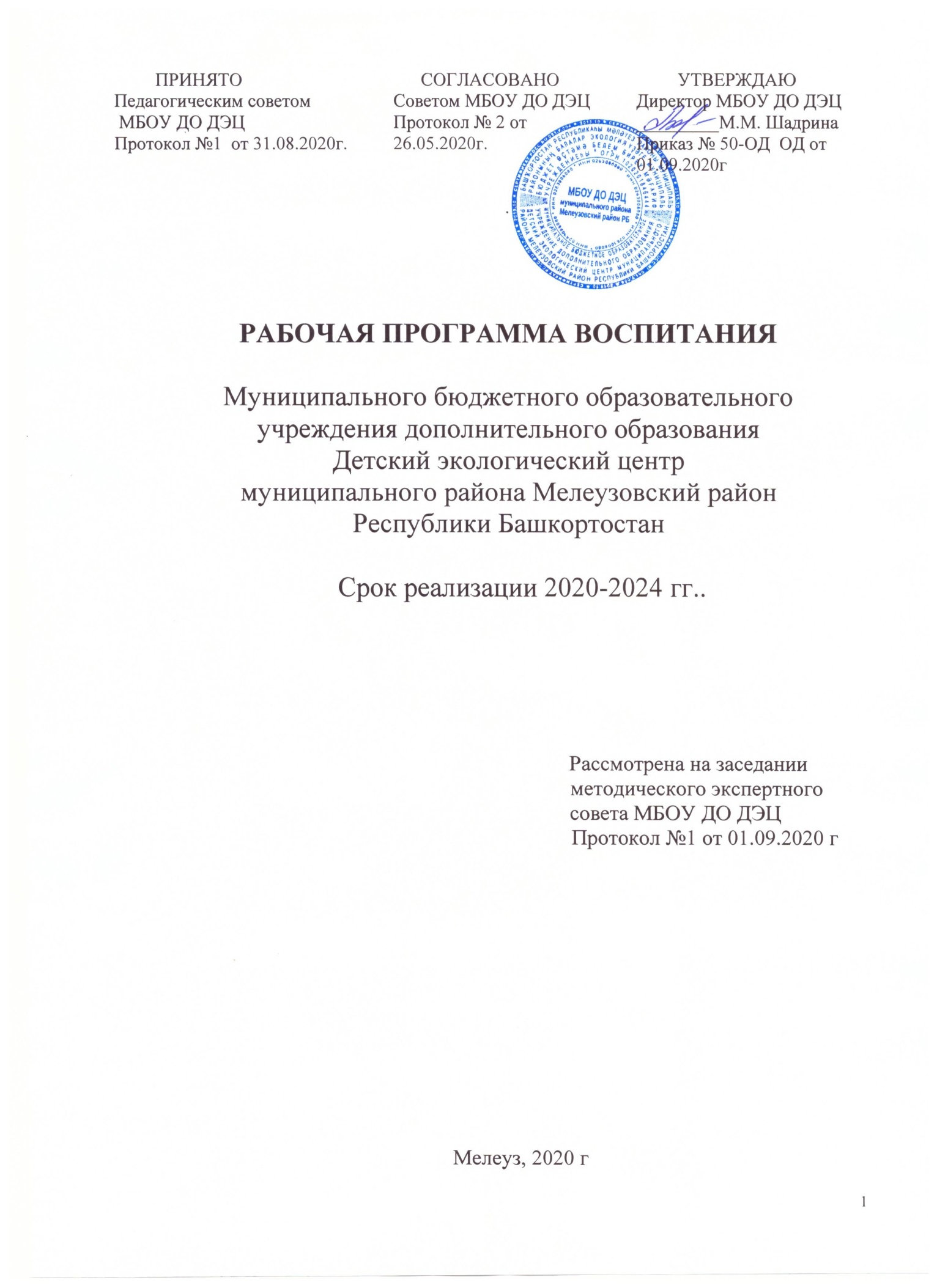 .                                         СодержаниеПояснительная записка…………………………………………………………3-41. Особенности организуемого воспитательного процесса………………….4-52. Цели и задачи воспитания…………………………………………………...5-63. Виды, формы и содержание деятельности………………………………..6-103.1. Модуль «Общие ключевые дела Учреждения»3.2. Модуль «Руководство детским объединением»3.3. Модуль «Курсы внеурочной деятельности»3.4. Модуль «Экскурсии, экспедиции, походы»3.5. Модуль «Школьные медиа»3.6. Модуль «Работа с родителями»4.Основные направления самоанализа воспитательной работы………….10-125. План воспитательной работы МБОУ ДО ДЭЦ на 2021-2022 уч.год...............................................................................................12-156. Приложение №1, №2………………………………………………………16-18ПОЯСНИТЕЛЬНАЯ ЗАПИСКАНазначение программы воспитания МБОУ ДО ДЭЦ (далее- Учреждение) – решение проблем гармоничного вхождения учащихся  в социальный мир и налаживания ответственных взаимоотношений с окружающими их людьми. Данная  программа показывает, каким образом педагоги дополнительного образования  могут реализовать воспитательный потенциал их совместной с детьми деятельности и тем самым сделать Учреждение  воспитывающей организацией. В центре данной программы воспитания находится личностное развитие учащихся, формирование у них системных знаний о различных аспектах развития России и мира. Одним из результатов реализации программы станет приобщение учащихся к российским традиционным духовным ценностям, правилам и нормам поведения в российском обществе. Программа призвана обеспечить достижение учащимися личностных результатов: формирование у учащихся основ российской идентичности; готовность учащихся к саморазвитию; мотивацию к познанию и обучению; ценностные установки и социально-значимые качества личности; активное участие в социально-значимой деятельности. Программа воспитания – это не перечень обязательных для Учреждения мероприятий, а описание системы возможных форм и способов работы с детьми. Данная программы воспитания о включает в себя четыре основных раздела:Раздел «Особенности организуемого в Учреждении воспитательного процесса», в котором кратко описывается специфика деятельности Учреждения в сфере воспитания. Здесь размещена информация об особенностях контингента учащихся, о формах и видах воспитательной  деятельности, об основных направлениях воспитательной работы,  оригинальных воспитательных находках Учреждения, а также важных для Учреждения принципах и традициях воспитания.Раздел «Цель и задачи воспитания», в котором на основе базовых общественных ценностей сформулирована  цель воспитания и задачи, которые Учреждению предстоит решать для достижения цели. Раздел «Виды, формы и содержание деятельности», в котором  показано, каким образом будет осуществляться достижение поставленных целей и задач воспитания. Данный раздел  состоит из нескольких инвариантных и вариативных модулей, каждый из которых ориентирован на одну из поставленных Учреждением  задач воспитания и соответствует одному из направлений воспитательной работы Учреждения. Инвариантными модулями здесь являются: «Руководство объединением», «Урок-занятие», «Курсы внеурочной деятельности», «Работа с родителями».  Вариативные модули: «Общие ключевые дела»,   «Школьные медиа», «Экскурсии, экспедиции, походы».           Модули в программе воспитания располагаются в соответствии с их значимостью в системе воспитательной работы Учреждения. Деятельность педагогов дополнительного образования  в рамках комплекса модулей направлена на достижение результатов освоения дополнительных общеобразовательных программ.Раздел «Основные направления самоанализа воспитательной работы», в котором показано, каким образом в Учреждении  осуществляется самоанализ организуемой в ней воспитательной работы. Здесь приводятся не результаты самоанализа, а лишь перечень основных его направлений, который может быть дополнен указанием на его критерии и способы его осуществления. К воспитательной программе прилагается ежегодный календарный план воспитательной работы. I. ОСОБЕННОСТИ ОРГАНИЗУЕМОГО ВОСПИТАТЕЛЬНОГО ПРОЦЕССА.         Детский экологический центр (далее – Учреждение) организован в 1998 году. Воспитательная работа в Учреждении строится с учетом возрастного критерия учащихся. Воспитательная деятельность в Учреждении реализуется по пяти направлениям: интеллектуальному, духовно-нравственному, гражданско-патриотическому, экологическому, туристско-краеведческому.	Воспитательной работой в Учреждении охвачено 838 учащихся в возрасте от 7 до 18 лет, которая реализуется  через различные формы и виды воспитательной  деятельности: воспитательные мероприятия; природоохранная деятельность; летняя полевая практика; экскурсии по экологическим тропам; экологический всеобуч; «школа спортивного ориентирования»; туристические маршруты; краеведческие экскурсии; участие в слётах, олимпиадах, конкурсах, конференциях; практическая деятельность в уголке «Живой природы».          Ведётся воспитательная работа с учащимися и воспитанниками образовательных организаций Мелеузовского  района через  реализацию воспитательных, природоохранных, спортивно-оздоровительных и туристических мероприятий.	Процесс воспитания в учреждении основывается на следующих принципах:соблюдения законности, прав семьи и ребёнка, конфиденциальности информации о ребёнке и семье, приоритета безопасности учащихся при нахождении в Учреждении;создания психологически комфортной среды для каждого учащегося;системности, целесообразности и нешаблонности воспитания как условия его эффективности. 	За период функционирования Учреждения сложились традиционные формы воспитательной работы, которыми охвачены как учащихся Учреждения, так и учащихся и воспитанники образовательных организаций Мелеузовского района. Так, в процессе реализации экологического направления стали уже традиционными такие мероприятия как экологическая игра «Робинзонада», природоохранные акции «Кормушка», «Скворец», «Первоцвет», муниципальный  слет юных экологов. В рамках гражданско-патриотической направленности - военно-спортивная игра «Зарница»,  туристический слёт «Рюкзачок», «Спортивное ориентирование», краеведческий проект «Растем патриотами».  Интеллектуальное развитие учащихся осуществляется путем организаций конкурсов, викторин, вовлечению ребят в олимпиадное движение и др. Одним из приоритетных направлений работы программы воспитания  является духовно-нравственное. Система работы по духовно-нравственному воспитанию представляет собой совокупность субъектов и объектов воспитания, отношений и взаимосвязей между ними, функционирующую в пределах имеющихся ресурсов с целью формирования у каждого человека духовной культуры, морально-нравственных качеств. Духовно-нравственное развитие и воспитание в Учреждении направлено на организацию  жизни детского коллектива так, чтобы она являлась средой личностного становления каждого ребёнка, на создание  условий, где могут проявляться новые качества в личности ребёнка. Направления работы Учреждения по духовно-нравственному развитию и воспитанию: воспитание гражданственности, патриотизма,        уважения к    правам,    свободам    и обязанностям человека; воспитание   нравственных чувств  и этического сознания; воспитание трудолюбия, творческого отношения к учению, труду, жизни; воспитание ценностного отношения к природе, окружающей среде;  формирование ценностного отношения   к  здоровью  и здоровому образу  жизни;  воспитание      ценностного отношения к  прекрасному, формирование представлений об эстетических    идеалах    и ценностях      (приложение №1,2).        Ключевой фигурой воспитания в Учреждении является педагог дополнительного образования, реализующий по отношению к детям личностно-развивающую, организационную, посредническую (в разрешении конфликтов) функции, а также формирует коллективные взаимодействия учащихся внутри объединения.	II. ЦЕЛЬ И ЗАДАЧИ ВОСПИТАТНИЯ	Цель воспитания – создание благоприятных условий для личностного развития учащихся, направленных на усвоение ими социально значимых знаний и норм поведения в обществе, уважения к традициям народов республики, бережного отношения к природе родного края, формирование активной жизненной позиции. 	Достижению поставленной цели воспитания учащихся будет способствовать решение следующих основных задач: реализовывать воспитательные возможности традиционных массовых воспитательных мероприятий, поддерживать традиции их коллективного планирования, организации, проведения и анализа;вовлекать учащихся в объединения и реализовывать их воспитательные возможности; поддерживать использование интерактивных форм занятий с учащимися; организовывать для школьников экскурсии, экспедиции, походы и реализовывать их воспитательный потенциал;развивать предметно-эстетическую среду Учреждения и реализовывать ее воспитательные возможности;организовать работу с семьями школьников, их родителями или законными представителями, направленную на совместное решение проблем личностного развития детей. организовать работу средств массовой коммуникации (медиа) Учреждения, реализовывать их воспитательный потенциал в развитии личности учащегося.III. ВИДЫ, ФОРМЫ И СОДЕРЖАНИЕ ДЕЯТЕЛЬНОСТИ3.1. Модуль «Общие ключевые дела Учреждения»Вне УчрежденияКраеведческий проект «Растем патриотами» - еженедельно организуемые видео экскурсии для учащихся 3-х классов общеобразовательных учреждений, знакомящие ребят с историей района, города, с происхождением названий улиц, природных объектов и др. Проект направлен на формирование у учащихся младшего школьного возраста чувства патриотизма, интереса к изучению истории родного края, его ценностей и традиций, гордости родным краем и его героями.Экологический проект «Говорящие тропы» - еженедельно организуемые занятия на экологической тропе, знакомящие учащихся 4 классов общеобразовательных учреждений с особенностями природы, сезонными изменениями в жизни растений. В проекте затрагиваются вопросы бережного отношения к животным, растениям, что способствует формированию ответственного отношения к окружающей среде с раннего школьного возраста.Туристический слет «Рюкзачок» – традиционное мероприятие для учащихся 4 классов и их родителей, направленное на формирование у учащихся навыков здорового образа жизни, необходимости занятий физической подготовкой, также слет способствует формированию коллектива учащихся, объединяет интересы детей, педагогов и родителей.Муниципальные соревнования по спортивному ориентированию для учащихся среднего и старшего школьного звена направлены как на закрепление знаний по школьному курсу географии, так и способствуют развитию физической выносливости, формируются навыки здорового образа жизни, работы в команде. Муниципальный слет юных экологов – традиционно проводится для ребят 5-9 классов и нацелен на формирование у учащихся интереса к практическому изучению окружающей среды, бережного и осмысленного отношения к природе.Муниципальная экологическая игра «Робинзонада» объединяет учащихся 8 классов общеобразовательных учреждений и направлена на формирование навыков проживания в походных условиях (обустройство жилища, обеспечение питанием, оказание доврачебной помощи, преодоление препятствий), что способствует развитию интереса к изучению природы, бережного к ней отношения и пониманию человека как части природы.Военно-спортивная игра «Зарница» нацелена на формирование у учащихся чувства патриотизма, гордости родным краем, его героями. Нацеливает ребят на необходимость подготовки стать защитником Родины.Муниципальный этап природоохранной акции «Кормушка» проводится ежегодно с декабря по март. Принимают активное участие учащиеся школ, воспитанники детских садов и их родители. Акция способствует формированию чувства ответственности, заботы о животном мире, развивает творческий подход к проведению акции, объединяет общим делом детей и родителей.Муниципальные природоохранные акции «Скворец», «Первоцвет» формируют ответственное отношение к природе, нацеливают ребят на развитие наблюдательности, поиска и ответственного отношения к окружающей среде.Муниципальный творческий конкурс «В мире нет вещей ненужных» позволяет понять важность решения проблемы бытовых отходов в каждой семье, формирует чувство бережливости, обдуманного обращения с бытовыми отходами, развивает творческий подход к новым возможностям использования ненужных вещей, тем самым к охране окружающей среды.Тематические субботы для учащихся школ города способствуют организованному проведению досуга учащихся.Воспитательные, туристические и спортивно-оздоровительные мероприятия    для учащихся школ города и района.Внутри Учреждения«Посвящение в экологи» - торжественная церемония, символизирующая приобретение ребенком социального статуса – юный эколог. Организуется в объединениях первого года обучения. Позволяет ребенку ощутить радость от принадлежности к экологическому сообществу, получить опыт публичного выступления перед большой и лишь немного знакомой аудиторией, формирует чувство коллектива.«Заповедными тропами» - цикл воспитательных мероприятий, направленных на ознакомление учащихся с заповедным делом республики, с красотой родного края, разнообразием животного и растительного мира. «Экологический квест» - традиционная однодневная эколого-туристическая игра, организуемая в парке «Слава», участвуя в которой ребята решают поставленные экологические и туристические задачи.«Зимнее спортивное ориентирование» проводится в зимнее время в парке «Слава». Ребята отрабатывают навыки ориентирования, преодоления туристических препятствий.«Своя игра» - интерактивная игра, проводится в период каникул и в семестрах на различные темы – «Здоровым быть модно!», «Россия заповедная!», «По улицам родного города». Способствует развитию навыков работы в команде, интеллектуальному развитию школьников.«А ну-ка, парни!»- мероприятие, посвященное Дню защитника Отечества, направленное на эмоциональное, интеллектуальное развитие учащихся. Формирует понимание роли мужчины в семье и обществе.«Туристический калейдоскоп» традиционно проводится в осенние каникулы для учащихся, занимающихся в объединениях туристско - краеведческой направленности.«Будь природе другом!» - ряд экологических игр для младших школьников, направленных на их экологическое и интеллектуальное развитие.«Птичий калейдоскоп» проводятся игры, викторины, конкурсы, активизирующие интерес школьников к изучению птиц.Внутри объединенийИнтеллектуальные игры и викторины проводятся на каждом занятии.День именинника организуется по временам года, способствует сплочению коллектива.Конкурсы рисунков и поделок развивают творческие способности учащихся.Дни наблюдения за птицами способствуют развитию кругозора и любознательности учащихся. 3.2. Модуль «Руководство детским объединением»Работа с коллективом детского объединения: сплочение коллектива детского  объединений  через: игры и тренинги; однодневные и многодневные походы и экскурсии; празднования  дней рождения детей.Индивидуальная работа с учащимися: коррекция поведения ребенка через частные беседы с ним, его родителями или законными представителями, с другими учащимися детских объединений.Работа с родителями учащихся или их законными представителями:регулярное информирование родителей об успехах и проблемах их детей, о жизни детских объединения в целом;организация родительских собраний;привлечение членов семей школьников к организации и проведению дел детских объединений;организация на базе детских объединений семейных праздников, конкурсов, соревнований, направленных на сплочение семьи и учреждения дополнительного образования.3.3. Модуль «Курсы внеурочной деятельности»Туристско-краеведческая деятельность. Курсы внеурочной деятельности, направленные на воспитание у школьников любви к своему краю, его истории, культуре, природе, на развитие самостоятельности и ответственности школьников, формирование у них навыков самообслуживающего труда. Реализуются в рамках проектов «Растем патриотами» и «Говорящие тропы».3.4. Модуль «Экскурсии, экспедиции, походы»Экскурсии, экспедиции, походы помогают школьнику расширить свой кругозор, получить новые знания об окружающей его социальной, культурной, природной среде, научиться уважительно и бережно относиться к ней, приобрести важный опыт социально одобряемого поведения в различных  ситуациях.  На экскурсиях, в экспедициях, в походах создаются благоприятные условия для воспитания у подростков самостоятельности и ответственности, формирования у них навыков самообслуживающего труда,   обучения рациональному использованию своего времени, сил, имущества. Эти воспитательные возможности реализуются в рамках следующих видов и форм деятельности:  регулярные пешие прогулки, экскурсии или походы выходного дня, организуемые в детских объединениях педагогами дополнительного образования и родителями;многодневные походы, организуемые с обязательным привлечением школьников к коллективному планированию (разработка маршрута, расчет времени и мест возможных ночевок и переходов), коллективной организации (подготовка необходимого снаряжения и питания), коллективному проведению (распределение среди школьников основных видов работ и соответствующих им ответственных должностей), коллективному анализу туристского путешествия (каждого дня - у вечернего походного костра и всего похода - по возвращению домой). туристический слет с участием команд, сформированных из педагогов, детей и родителей, включающий в себя, например: соревнование по технике пешеходного туризма, соревнование по спортивному ориентированию, конкурс знатоков лекарственных растений, конкурс туристской кухни, конкурс благоустройства командных биваков, комбинированную эстафету.летний выездной палаточный лагерь, ориентированный на организацию активного отдыха детей, обучение навыкам выживания в дикой природе, закаливание (программа лагеря может включать мини-походы, марш-броски, ночное ориентирование, робинзонады, квесты, игры, соревнования, конкурсы). 3.5. Модуль «Школьные медиа»Цель школьных медиа – развитие коммуникативной культуры школьников, формирование навыков общения и сотрудничества, поддержка творческой самореализации учащихся. Воспитательный потенциал школьных медиа реализуется в рамках следующих видов и форм деятельности: - интернет-группа МБОУ ДО ДЭЦ в Контакте; группы в Ватцап - разновозрастное сообщество школьников, педагогов, родителей с целью освещения деятельности образовательной организации в информационном пространстве, привлечения внимания общественности к Учреждению, информационного продвижения ценностей Учреждения и организации виртуальной диалоговой площадки, на которой детьми, учителями и родителями  открыто обсуждаются значимые для Учреждения вопросы.   3.6. Модуль «Работа с родителями»Работа с родителями (законными представителями учащихся) осуществляется для более эффективного достижения цели воспитания, которое обеспечивается согласованием позиций семьи и школы в данном вопросе. Работа с родителями осуществляется в рамках следующих видов и форм деятельности: На групповом уровне: Совет Учреждения, участвующий в управлении образовательной организацией и решении вопросов воспитания и социализации детей;общие родительские собрания, происходящие в режиме обсуждения наиболее острых проблем обучения и воспитания учащихся;семейный всеобуч, на котором родители получают рекомендации и советы от педагогов и обмениваются собственным опытом и находками в деле воспитания детей;  раздел для родителей на интернет-сайте Учреждения, на которых обсуждаются интересующие родителей вопросы.	На индивидуальном уровне:помощь со стороны родителей в подготовке и проведении мероприятий воспитательной направленности, подготовка учащихся к конкурсам.4. ОСНОВНЫЕ НАПРАВЛЕНИЯ САМОАНАЛИЗА ВОСПИТАТЕЛЬНОЙ РАБОТЫСамоанализ организуемой в Учреждении воспитательной работы проводится с целью выявления основных проблем воспитания и последующего их решения. Основными принципами, на основе которых осуществляется самоанализ воспитательной работы в Учреждении, являются:принцип гуманистической направленности осуществляемого анализа, ориентирующий на уважительное отношение как к воспитанникам, так и к педагогам, реализующим воспитательный процесс; принцип приоритета анализа сущностных сторон воспитания, ориентирующий на изучение не количественных его показателей, а качественных – таких как содержание и разнообразие деятельности, характер общения и отношений между учащимися и педагогами;  принцип развивающего характера осуществляемого анализа, ориентирующий на использование его результатов для совершенствования воспитательной деятельности педагогов: грамотной постановки ими цели и задач воспитания, умелого планирования своей воспитательной работы, адекватного подбора видов, форм и содержания их совместной с детьми деятельности;принцип разделенной ответственности за результаты личностного развития школьников, ориентирующий на понимание того, что личностное развитие школьников – это результат как социального воспитания (в котором Учреждение участвует наряду с другими социальными институтами), так и стихийной социализации и саморазвития детей.Основными направлениями анализа организуемого в Учреждении воспитательного процесса могут быть следующие: 1. Результаты воспитания, социализации и саморазвития школьников. Критерием, на основе которого осуществляется данный анализ, является динамика личностного развития учащихся каждого объединения. Осуществляется анализ заместителем директора по воспитательной работе с последующим обсуждением его результатов на заседании методического объединения педагогов дополнительного образования или педагогическом совете.Способом получения информации о результатах воспитания, социализации и саморазвития школьников является педагогическое наблюдение. Внимание педагогов сосредотачивается на следующих вопросах: какие прежде существовавшие проблемы личностного развития школьников удалось решить за минувший учебный год; какие проблемы решить не удалось и почему; какие новые проблемы появились, над чем далее предстоит работать педагогическому коллективу.2. Состояние организуемой в Учреждении совместной деятельности детей и взрослых.Критерием, на основе которого осуществляется данный анализ, является наличие в Учреждении интересной, событийно насыщенной и личностно развивающей совместной деятельности детей и взрослых. Способы получения информации о состоянии организуемой в Учреждении совместной деятельности детей и взрослых  - посещение и анализ проводимых мероприятий, беседы с учащимися и их родителями, педагогами. Полученные результаты обсуждаются на заседании методического объединения МБОУ ДО ДЭЦ Внимание при этом сосредотачивается на вопросах, связанных с качеством проводимых общих ключевых дел;качеством совместной работы педагогов дополнительного образования и  детских  объединений;качеством реализации личностно развивающего потенциала занятий в детском объединении;качеством проводимых в Учреждении экскурсий, экспедиций, походов; качеством работы медиа Учреждения;качеством организации предметно-эстетической среды Учреждения;качеством взаимодействия Учреждения и семей школьников.Итогом самоанализа организуемой в Учреждении воспитательной работы является перечень выявленных проблем, над которыми предстоит работать педагогическому коллективу.5. План воспитательной работы МБОУ ДО ДЭЦ на 2021-2022 уч. год  Приложение №1Направления духовно-нравственного развития и воспитанияПриложение №2                        Примерные виды деятельности и формы занятий с учащимися. Воспитание гражданственности,  патриотизма, уважения к правам, свободам и обязанностям человека:получение первоначальных представлений о Конституции Российской Федерации, ознакомление с государственной символикой — Гербом, Флагом Российской Федерации, гербом и флагом Республики Башкортостан (на плакатах, картинах, в процессе бесед, чтения книг, изучения предметов, предусмотренных базисным учебным планом);ознакомление с героическими страницами истории России, жизнью замечательных людей, явивших примеры гражданского служения, исполнения патриотического долга, с обязанностями гражданина (в процессе бесед, экскурсий, просмотра кинофильмов, путешествий по историческим и памятным местам, сюжетно - ролевых игр гражданского и историко - патриотического содержания, изучения основных и вариативных учебных дисциплин);ознакомление с историей и культурой Республики Башкортостан, народным творчеством, этнокультурными  традициями, фольклором, особенностями быта народов России (в процессе бесед, сюжетно - ролевых игр, просмотра кинофильмов, творческих конкурсов, фестивалей, праздников, экскурсий, путешествий);проведение туристско - краеведческих экспедиций; знакомство с важнейшими событиями в истории нашей страны, содержанием и   значением государственных праздников (в процессе бесед,  просмотра учебных фильмов, участия в подготовке и проведении мероприятий, посвященных государственным праздникам);участие в просмотре учебных фильмов, отрывков из художественных фильмов, проведении бесед о подвигах Российской армии, защитниках Отечества, подготовке и проведении игр военно - патриотического содержания, конкурсов и спортивных соревнований, сюжетно - ролевых игр на местности, встреч с ветеранами войны.                    Воспитание нравственных чувств и этического сознания:получение первоначального представления о базовых ценностях отечественной культуры, традиционных моральных нормах российских народов (в процессе изучения учебных инвариантных и вариативных предметов, бесед, экскурсий, заочных путешествий, участия в творческой деятельности, такой, как театральные постановки,       литературно       -       музыкальные       композиции, художественные   выставки   и   др.,   отражающие   культурные   и духовные традиции народов Республики Башкортостан);ознакомление с основными правилами поведения в   общественных местах, обучение распознаванию хороших и плохих поступков (в процессе бесед, классных часов, просмотра учебных фильмов, наблюдения и обсуждения в педагогически организованной ситуации поступков, поведения разных людей);усвоение первоначального опыта нравственных взаимоотношений в коллективе  овладение навыками вежливого, приветливого, внимательного отношения к сверстникам, старшим и младшим детям, взрослым, обучение дружной игре, взаимной поддержке, участию в коллективных играх, приобретение опыта совместной деятельности;получение первоначальных представлений о нравственных взаимоотношениях в семье (участие в беседах о семье, о родителях и прародителях);расширение опыта позитивного взаимодействия в семье (в процессе проведения открытых семейных праздников, выполнения и презентации совместно с родителями (законными представителями) творческих проектов, проведения других мероприятий, раскрывающих историю семьи, воспитывающих уважение к старшему поколению, укрепляющих преемственность между поколениями).                   Воспитание трудолюбия, творческого отношения к учению, труду, жизни.В процессе занятий  и проведения массовых мероприятий  учащиеся получают первоначальные представления о роли знаний, труда и значении творчества в жизни человека и общества:участвуют в экскурсиях по району, городу, во время которых знакомятся с различными видами труда, различными профессиями в ходе экскурсий на производственные предприятия, встреч с представителями разных профессий;узнают о профессиях своих родителей (законных представителей) и прародителей, участвуют в организации и проведении презентаций «Труд наших родных»;получают первоначальные навыки сотрудничества, ролевого взаимодействия со сверстниками, старшими детьми, взрослыми в учебно - трудовой деятельности (в ходе сюжетно - ролевых экономических игр, посредством создания игровых ситуаций по мотивам различных профессий;Формирование  ценностного  отношения  к  здоровью  и  здоровому образу жизни:приобретение познаний о здоровье, здоровом образе жизни, возможностях человеческого организма, об основных условиях и способах укрепления здоровья;участие в беседах о значении занятий  физическими упражнениями, активного образа жизни, спорта, прогулок на природе для укрепления своего здоровья;практическое освоение методов и форм физической культуры, здоровьесбережения, простейших элементов спортивной подготовки при  проведении подвижных игр, туристических походов, спортивных соревнований;составление здоровьесберегающего режима дня и контроль его выполнения, поддержание чистоты и порядка в помещениях, соблюдение санитарно - гигиенических норм труда и отдыха;получение навыков следить за чистотой и опрятностью своей одежды, за чистотой своего тела, рационально пользоваться оздоровляющим влиянием природных факторов (солнца, чистого воздуха, чистой воды), экологически грамотного питания (здоровьесберегающими формами досуговой деятельности в процессе бесед, просмотра учебных фильмов, игровых и тренинговых программ.)                       Воспитание ценностного отношения к природе, окружающей среде:усвоение элементарных представлений об экокультурных ценностях, традициях этического отношения к природе в культуре народов России, других стран, нормах экологической этики, об экологически грамотном взаимодействии человека с природой (в ходе  бесед, просмотра учебных фильмов);получение	первоначального опыта  участия в природоохранительной деятельности, (экологические акции, высадка растений, создание цветочных клумб, очистка доступных территорий от мусора, подкормка птиц и т. д.), в деятельности   экологического центра, лесничеств, экологических патрулей; участие в создании и реализации коллективных природоохранных проектов.Воспитание ценностного отношения к прекрасному,  формирование представлений об эстетических идеалах и ценностях:ознакомление с эстетическими идеалами, традициями художественной культуры родного края, с фольклором и народными художественными промыслами (в ходе изучения вариативных дисциплин, в системе экскурсионно - краеведческой деятельности, внеклассных мероприятий).ПЛАН ВОСПИТАТЕЛЬНОЙ РАБОТЫПЛАН ВОСПИТАТЕЛЬНОЙ РАБОТЫПЛАН ВОСПИТАТЕЛЬНОЙ РАБОТЫПЛАН ВОСПИТАТЕЛЬНОЙ РАБОТЫПЛАН ВОСПИТАТЕЛЬНОЙ РАБОТЫПЛАН ВОСПИТАТЕЛЬНОЙ РАБОТЫПЛАН ВОСПИТАТЕЛЬНОЙ РАБОТЫОбщие ключевые дела УчрежденияОбщие ключевые дела УчрежденияОбщие ключевые дела УчрежденияОбщие ключевые дела УчрежденияОбщие ключевые дела УчрежденияОбщие ключевые дела УчрежденияОбщие ключевые дела УчрежденияДелаДелаУчастники Участники Ориентировочноевремя проведенияОриентировочноевремя проведенияОтветственныеВне Учреждения:Туристический слет «Рюкзачок»Вне Учреждения:Туристический слет «Рюкзачок»Учащиеся 4 классов ОУ городаУчащиеся 4 классов ОУ города сентябрь сентябрьТоргашова Н.Н.Муниципальные соревнования по спортивному ориентированиюМуниципальные соревнования по спортивному ориентированиюУчащиеся 5-9 классов ОУ городаУчащиеся 5-9 классов ОУ городасентябрь, апрельсентябрь, апрельХаиров А.С.Муниципальный этап природоохранной акции «Кормушка»Муниципальный этап природоохранной акции «Кормушка»ОУ города и районаОУ города и районаноябрь - мартноябрь - мартНемкова Н.А.Тематические субботы: 1) Спортивно-воспитательное мероприятие «Школа выживания»2) Спортивно-туристическое мероприятие «Зимнее  ориентирование»3) Воспитательное мероприятие «Веселые игры на экологическую тему»4)Воспитательное мероприятие «В мире интересного»Тематические субботы: 1) Спортивно-воспитательное мероприятие «Школа выживания»2) Спортивно-туристическое мероприятие «Зимнее  ориентирование»3) Воспитательное мероприятие «Веселые игры на экологическую тему»4)Воспитательное мероприятие «В мире интересного»1) 8 классы МОБУ СОШ №1, МОБУ СОШ №82) 7 классы МОБУ СОШ №5, МОБУ гимназия №93) 4 классы МОБУ СОШ №1, МОБУ гимназии №34) 4 классы МОБУ СОШ №4, МОБУ лицей №61) 8 классы МОБУ СОШ №1, МОБУ СОШ №82) 7 классы МОБУ СОШ №5, МОБУ гимназия №93) 4 классы МОБУ СОШ №1, МОБУ гимназии №34) 4 классы МОБУ СОШ №4, МОБУ лицей №614.11.2020 г09.01.2021 г13.03.2021г15.05.202114.11.2020 г09.01.2021 г13.03.2021г15.05.2021Ишмухаметова С.А., Торгашов О.А.Хаиров А.С., Ильясова Л.Т.Опойкова Е.В., Ахметова Р.И.Майорова Н.М.Торгашова Н.Н.Военно-спортивная игра «Зарница»Военно-спортивная игра «Зарница»Учащиеся 7 классов ОУ городаУчащиеся 7 классов ОУ городафевральфевральТоргашова Н.Н.Муниципальный этап природоохранной акции «Скворец»Муниципальный этап природоохранной акции «Скворец»ОУ города и районаОУ города и районамарт- июньмарт- июньОпойкова Е.В.Муниципальная экологическая игра «Робинзонада»Муниципальная экологическая игра «Робинзонада»Учащиеся 8 классовОУ города и районаУчащиеся 8 классовОУ города и районаапрель, майапрель, майТоргашова Н.Н.Муниципальный этап природоохранной акции «Первоцвет»Муниципальный этап природоохранной акции «Первоцвет»ОУ города и районаОУ города и районаапрель- июньапрель- июньИшмухаметова С.А.Муниципальный слет юных экологовМуниципальный слет юных экологовУчащиеся 5-9 классов ОУ городаУчащиеся 5-9 классов ОУ городамаймайТоргашова Н.Н.Цикл мероприятий «Веселые каникулы»Цикл мероприятий «Веселые каникулы»ОУ города и районаОУ города и районаСогласно графику каникулСогласно графику каникулТоргашова Н.Н.пдоВнутри Учреждения:Эколого-туристическая игра «Экологический квест»Внутри Учреждения:Эколого-туристическая игра «Экологический квест»Объединение «Юные натуралисты», «Юные туристы»Объединение «Юные натуралисты», «Юные туристы»сентябрьсентябрьИльясова Л.Т.Хаиров А.С.Спортивно- туристические состязания «Туристический калейдоскоп»Спортивно- туристические состязания «Туристический калейдоскоп»Объединение «Юные туристы»Объединение «Юные туристы»октябрьоктябрьХаиров А.С.Воспитательно- образовательные мероприятия «Заповедными тропами»Воспитательно- образовательные мероприятия «Заповедными тропами»Объединение «Экология Башкортостана»Объединение «Экология Башкортостана»ноябрьноябрьИшмухаметова С.А.Воспитательное мероприятие «Посвящение в экологи»Воспитательное мероприятие «Посвящение в экологи» Объединения «Юные экологи», «Юные краеведы» Объединения «Юные экологи», «Юные краеведы»ноябрьноябрьНемкова Н.А.Ахметова Р.И.Интеллектуальные игры  «Своя игра»Интеллектуальные игры  «Своя игра»Объединение «Робинзоны»Объединение «Робинзоны»декабрьдекабрьТоргашова Н.Н.Зимнее спортивное ориентированиеЗимнее спортивное ориентированиеОбъединение «Юные туристы»Объединение «Юные туристы»январьянварьХаиров А.С.Воспитательное мероприятие «А ну-ка, парни!»Воспитательное мероприятие «А ну-ка, парни!»Объединение «Робинзоны»Объединение «Робинзоны»февральфевральТоргашова Н.Н.Воспитательное мероприятие «Будь природе другом!»Воспитательное мероприятие «Будь природе другом!»Объединение «Юные краеведы», «Юные экологи»Объединение «Юные краеведы», «Юные экологи»мартмартМайорова Н.М.Опойкова Е.В.Воспитательное мероприятие, посвященное международному дню птиц «Птичий калейдоскоп»Воспитательное мероприятие, посвященное международному дню птиц «Птичий калейдоскоп»Объединение «Орнитологи»Объединение «Орнитологи»апрельапрельТоргашов О.А.Курсы внеурочной деятельностиКурсы внеурочной деятельностиКурсы внеурочной деятельностиКурсы внеурочной деятельностиКурсы внеурочной деятельностиКурсы внеурочной деятельностиКурсы внеурочной деятельностиНазвание курса Классы Классы Количество часов в неделюКоличество часов в неделюОтветственныеОтветственныеКраеведческий проект «Растем патриотами»Учащиеся 3 классов ОУ городаУчащиеся 3 классов ОУ города1 час 1 час Майорова Н.М.Майорова Н.М.Экологический проект «Говорящие тропы»Учащиеся 4 классов ОУ городаУчащиеся 4 классов ОУ города1 час1 часИшмухаметова С.А.Ишмухаметова С.А.                                                                 Школьные медиа                                                                 Школьные медиа                                                                 Школьные медиа                                                                 Школьные медиа                                                                 Школьные медиа                                                                 Школьные медиа                                                                 Школьные медиаДела, события, мероприятияКлассы Классы Ориентировочноевремя проведенияОриентировочноевремя проведенияОтветственныеОтветственныеПодготовка информации о деятельности Учреждения на странице МБОУ ДО ДЭЦ в контакте https://vk.com/public1730080467-10 классы7-10 классыв течение годав течение годаТоргашова Н.Н.Торгашова Н.Н.Организация рабочих групп в  ватцап1-10 классы1-10 классыВ течение годаВ течение годапдопдоЭкскурсии, экспедиции, походыЭкскурсии, экспедиции, походыЭкскурсии, экспедиции, походыЭкскурсии, экспедиции, походыЭкскурсии, экспедиции, походыЭкскурсии, экспедиции, походыЭкскурсии, экспедиции, походыДела, события, мероприятияКлассы Классы Ориентировочноевремя проведенияОриентировочноевремя проведенияОтветственныеОтветственныеОрганизация работы ДЭТЛ «Привольная поляна»5-105-10июнь 2021июнь 2021Шадрина М.М.Торгашова Н.Н.Шадрина М.М.Торгашова Н.Н.Экскурсии в парк «Слава», реку Мелеуз, Белая1-101-10в течение годав течение годапдопдоТуристический слет «Рюкзачок» 4 классы ОУ города 4 классы ОУ города26.09.202026.09.2020Торгашова Н.Н.Торгашова Н.Н.Соревнования по спортивному ориентированию7-10 классыОУ города7-10 классыОУ городаоктябрь, апрельоктябрь, апрельХаиров А.С.Хаиров А.С.Работа с родителямиРабота с родителямиРабота с родителямиРабота с родителямиРабота с родителямиРабота с родителямиРабота с родителямиДела, события, мероприятияКлассы Классы Ориентировочноевремя проведенияОриентировочноевремя проведенияОтветственныеОтветственныеЗаседание попечительского совета МБОУ ДО ДЭЦноябрьноябрьШадрина М.М.Шадрина М.М.Общие родительские собраниясентябрь 2020, май 2021сентябрь 2020, май 2021Шадрина М.М.Шадрина М.М.Размещение информации для родителей на сайте Учрежденияв течение годав течение годаШадрина М.М.Шадрина М.М.Проведение родительских собраний внутри объединенийв течение годав течение годапдопдоРуководство объединением (согласно индивидуальным планам воспитательной работыпедагогов дополнительного образования)Руководство объединением (согласно индивидуальным планам воспитательной работыпедагогов дополнительного образования)Руководство объединением (согласно индивидуальным планам воспитательной работыпедагогов дополнительного образования)Руководство объединением (согласно индивидуальным планам воспитательной работыпедагогов дополнительного образования)Руководство объединением (согласно индивидуальным планам воспитательной работыпедагогов дополнительного образования)Руководство объединением (согласно индивидуальным планам воспитательной работыпедагогов дополнительного образования)Руководство объединением (согласно индивидуальным планам воспитательной работыпедагогов дополнительного образования)Направления духовно-нравственного развития и воспитания обучающихсяБазовые национальные ценности:Воспитание гражданственности, патриотизма,        уважения к    правам,    свободам    и обязанностям человека.любовь к России, своему народу, своему краю, служение Отечеству, правовое государство, гражданское общество, закон и правопорядок, поликультурный мир, свобода личная и национальная, доверие к людям, институтам государства и гражданского обществаВоспитание   нравственных чувств       и       этического сознаниясправедливость; милосердие; честь; достоинство; уважение родителей; уважение достоинства человека, равноправие, ответственность и чувство долга; забота и помощь, мораль, честность, щедрость, забота о старших и младших; свобода совести и вероисповедания; толерантность, преставление о вере, духовной культуре и светской этике,  нравственный выбор; жизнь и смысл жизни;Воспитание трудолюбия, творческого отношения к учению, труду, жизни.уважение к труду; творчество и созидание; стремление       к       познанию       и       истине; целеустремлённость          и          настойчивость, бережливость, трудолюбие.Воспитание ценностного отношения     к     природе, окружающей               среде (экологическое воспитание).родная земля; заповедная природа; планета Земля; экологическое сознание.Формирование ценностного отношения   к  здоровью  и здоровому образу жизниздоровье физическое и стремление к здоровому образу      жизни,      здоровье      нравственное, психологическое,        нервно-психическое        и социально-психологическое.Воспитание      ценностного отношения к  прекрасному, формирование представлений                 об эстетических    идеалах    и ценностях      (эстетическое воспитание)красота; гармония; духовный мир человека; эстетическое     развитие,     самовыражение     в творчестве и искусстве.